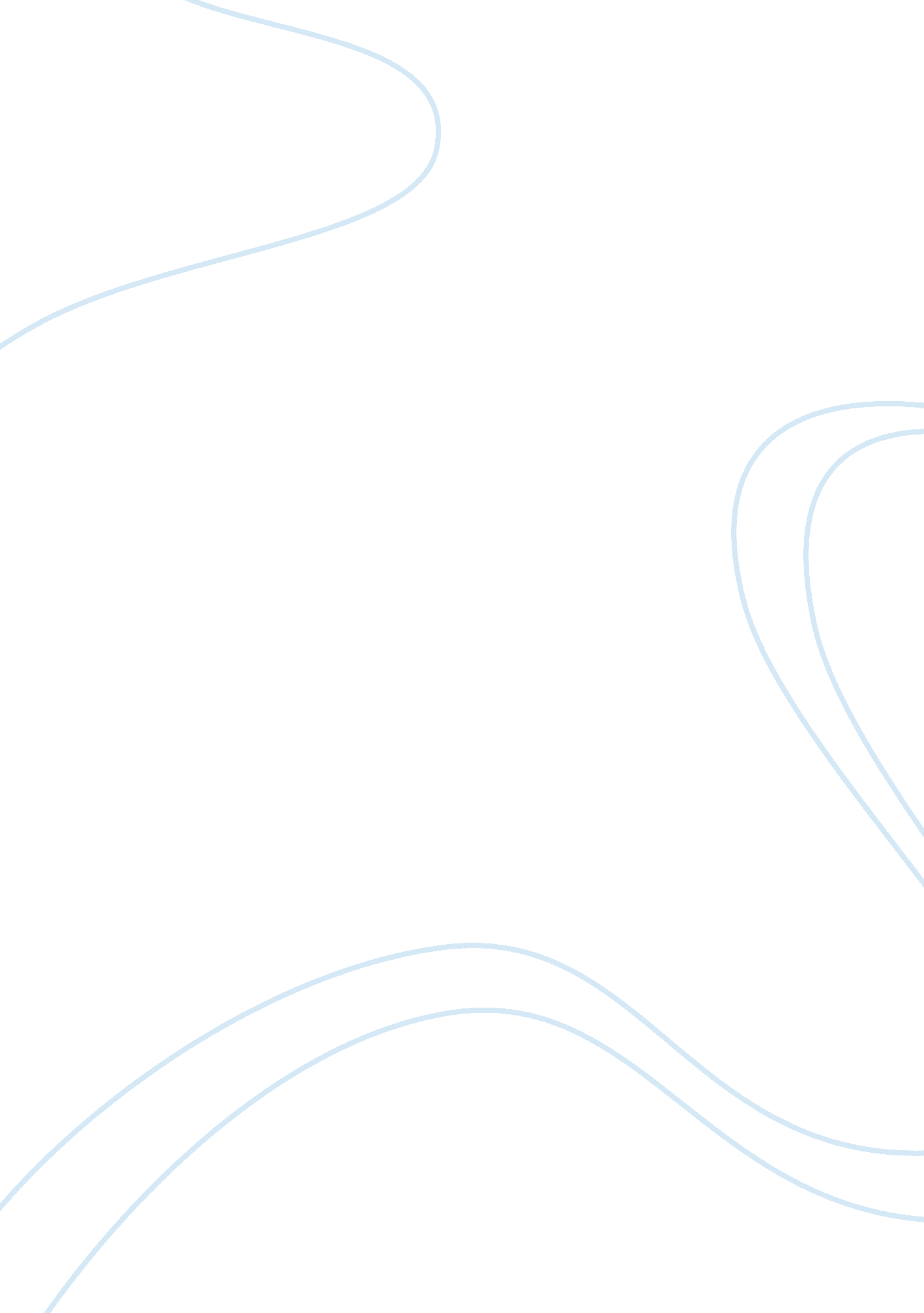 Identification of carbohydrates, lipids and proteins lab essay sample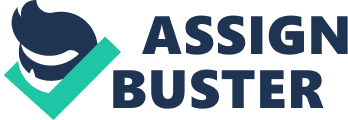 Background: Carbohydrates are composed of only the elements Carbon, Hydrogen, and Oxygen, and all carbohydrates have the same empirical formula: (C H O). They provide a source of energy to all cells. Plants manufacture their carbohydrates through the process of photosynthesis. Animals need carbohydrates to function, but they cannot produce any on their own, therefore, they have to consume plants, or an animal that eats plants to receive their share. In this experiment, we use Benedict’s solution to detect certain carbohydrates called “ reducing sugars” in the materials. The free aldehyde groups of the reducing sugars are oxidized by the metallic ion found in Benedict’s solution. If a substance does contain “ reducing sugars” then the reaction results in the formation if a coloured precipitate. We also use iodine to detect the presence of starch and glycogen. Iodine solution reacts with the starch producing a purple black color. It also reacts with glycogen to produce a more brown color. Purpose: The purpose of this experiment is to determine the types of carbohydrates that are found in various foods. Independent variables: The materials tested (1% glucose, 1% fructose, etc.) Dependant variables: The colour change of the materials Controlled variables: Volume of materials tested, volume of Benedict’s solution added, volume of iodine added Control Sample: Distilled water Lipid Identification – Investigation 3 Background: Lipids contain Carbon, Hydrogen, and Oxygen and make up fats, oils, and waxes. Living things need lipids for long term energy storage, insulation, and to form structural components of cells. Lipids are formed when a glycerol combines with three fatty acids. Lipids can be detected through the means of rubbing substances on paper. If lipids are present, the paper will turn translucence. Lipids can also be identified through the means of an emulsion test. When a sample is soaked in ethanol, the lipids dissolve. The solution is then poured into water. Since lipids don’t dissolve in water, when the ethanol is diluted, it falls out of solution. We can then search for Colloidal droplets under a microscope. They indicate that a lipid is present. You can also find lipids through the means of adding Sudan IV to a solution. The solution turns red if there are lipids present. Purpose: To show the presence of lipids in various foods. Independent Variables: The materials tested Dependent Variables: the translucency of the paper/ the presence of colloidal droplets/ the colour of a substance. Controlled variables: same paper is used, same amount of materials, same amount of ethanol used, same amount of distilled water, same amount of Sudan IV Identification of Proteins Background: Proteins are the most common organic compounds in living cells. They are composed of Carbon, Hydrogen, Oxygen, Nitrogen, and sometimes Iron and Phosphorus. Proteins are the building blocks for many organelles, cell membranes, enzymes, muscles and more. Proteins can be detected by adding copper ions. Purpose: to show the presence of proteins in various foods Independent variables: different materials used Dependent variables: color changes of materials Controlled variables: volume of materials used, volume of NaOH and CuSO4 used, volume range of HNO3 used. Materials Investigation 2 Investigation 3 Investigation 4 MATERIALS Peanuts Butter Beef fat* Lean meat Lard Vegetable Oil Skim milk Whole milk Distilled water Isopropanol (propanol)** Sudan IV MATERIALS 10% egg albumin 1% gelatin Milk Chicken bouillon Distilled Water 0. 02 mol/L CuSO4 MATERIALS 1% Glucose 1% Fructose 1% Maltose 1% Sucrose 1% Glycogen 1% Starch 10% Corn syrup Skim milk Carrot extract Celery extract Potato Extract Iodine Solution Benedict’s solution Distilled water *beef fat was not used for experiment due to shortages *Ethanol replaced isopropanol in the experiment Procedures Refer to attached handout in appendix Observations Investigation 2: Identification of Carbohydrates – a) Reducing Sugars Test Material Used Color Before Heating Color After Heating 1% Glucose Blue (light) Murky Brown 1% Fructose Blue (light) Dark red-brown 1% Maltose Green blue- more to green Dirty orange 1% Sucrose Clear blue Vivid Orange 1% Glycogen Blue (not light, not dark) Bright Blue 1% Starch Dark blue Clear blue 10% Corn syrup Clear blue Vivid orange Skim Milk Blue at the bottom, white at the top Puke yellow with white precipitate Carrot Extract Murky orange Light orange Celery Extract Green with tints of blue orange Potato Extract Teal, green-blue Green (murky) Distilled Water Clear, light blue Clear light blue Investigation 2: Identification of Carbohydrates – b) Starch and Glycogen Test Materials Used Color Before Iodine Is Added Color After Iodine Is Added 1% Glucose Clear Orange yellow 1% Fructose Clear Orange yellow 1% Maltose Clear Dark orange/red 1% Sucrose Clear Clear orange 1% Glycogen White/clear Clear, light orange 1% Starch Clear White Clear brown 10% Corn Syrup Yellow/Clear Darker, clear orange Skim Milk Murky White White murky yellow, color doesn’t dissolve Carrot Extract Murky Orange Clear brown Celery Extract Light clear green Clear orange Potato Extract Murky brown Black-brown peach color Distilled Water Clear Clear orange yellow Investigation 3: Lipid Identification – a) Translucence test Materials Observations When Holding Paper Up To Light Peanuts Spotted translucent spots, paper is spotted in a type of oil Butter Large translucent spot Lean Meat Small translucent spot in middle, paper stained red Lard Large clear translucent spot Vegetable Oil Large very clear translucent spot Skim Milk Paper isn’t that translucent Whole Milk More translucent than skim, still not very translucent Distilled Water Translucent (40%) Ethanol Barely translucent (7%) Sudan N. Paper isn’t translucent but it’s stained red Investigation 3: Lipid Identification – b) Emulsion test Materials Observations Under Microscope Butter Bubbles (small) seen, lipids seen + fat (clump) Lard Bubbles small, spreading out, no fats Peanuts Bubbles small, lipids seen + fat Lean Meat No lipids, but bubbles seen Investigation 3: Lipid Identification – c) Sudan IV test Materials Sudan Dissolves in: Skim Milk, Whole Milk, Vegetable Oil Investigation 4: Identification of Proteins – a) Biuret test Materials Colour before adding NaOH and CuSO4 then shaking Colour after adding NaOH and CuSO4 then shaking 10% egg albumin Clear Violet (deep purple); purple doesn’t diffuse easily, stays on top 1% Gelatin Clear Even deeper violet; purple doesn’t diffuse easily, stays on top Milk White Blue, then light purple (after shaking) Chicken Bouillon Clear Blue Distilled Water Clear Layer of blue on top Investigation 4: Identification of Proteins – b) Xanthoproteic Test Materials Colour before adding HNO3 Colour after adding HNO3 10% egg albumin Clear Murky white 1% Gelatin Clear clear Milk White Precipitate forms Chicken Bouillon Clear Murky Distilled Water Clear Clear Analysis Investigation 2: Identification of Carbohydrates – a) Reducing Sugars Test Material Used Reducing sugars present 1% Glucose Yes 1% Fructose Yes 1% Maltose Yes 1% Sucrose Yes 1% Glycogen No 1% Starch No 10% Corn syrup Yes Skim Milk Yes Carrot Extract Yes Celery Extract Yes Potato Extract No Distilled Water No Investigation 2: Identification of Carbohydrates – b) Starch and Glycogen Test Materials Used Starch Present Glycogen Present 1% Glucose yes yes 1% Fructose no yes 1% Maltose no yes 1% Sucrose no no 1% Glycogen no yes 1% Starch yes no 10% Corn Syrup no yes Skim Milk no no Carrot Extract no yes Celery Extract no yes Potato Extract yes yes Distilled Water no no Investigation 3: Lipid Identification – a) Translucence test Materials Lipids Present Peanuts yes Butter yes Lean Meat yes Lard yes Vegetable Oil yes Skim Milk Yes, but very little amount Whole Milk Yes, not a lot Distilled Water no Ethanol no Sudan N. no Investigation 3: Lipid Identification – b) Emulsion test Materials Lipids present Butter Yes Lard No Peanuts Yes Lean Meat No Investigation 3: Lipid Identification – c) Sudan IV test Materials with lipids Skim Milk, Whole Milk, Vegetable Oil Investigation 4: Identification of Proteins – a) Biuret test Materials Proteins Present 10% egg albumin yes 1% Gelatin yes Milk yes Chicken Bouillon no Distilled Water no Investigation 4: Identification of Proteins – b) Xanthoproteic Test Materials Proteins Present 10% egg albumin Yes 1% Gelatin No Milk Yes Chicken Bouillon Yes Distilled Water No Discussion The data shown to use by these test shows use which substances have carbohydrates, which substances have lipids, and which substances contain proteins. Using the results from this experiment, we can now arrange our diets in a way that we receive all the substances we need to maintain a healthy diet. For example, using the results from the Xanthoproteic test, we now know that milk is a source of protein. Protein is essential for the development of muscles and organelles. Using this connection, we can conclude that milk can help the development of muscles and organelles, and that we – as humans – should drink more of it for a balanced healthy diet. This experiment did not run as smoothly as I thought it would. Certain tests had problems that may have resulted in inaccuracy of results or frustration during experimentation. During the reducing sugars test, there was a problem with the water used to heat the test tubes containing the solutions. The procedure provided did not tell you how much water to heat. Too much water, and the masking tape used to label the test tubes would fall off in the water. Too little water and the tubes would tilt and not stay upright. To improve this experiment, the procedure should state that water should be added to a point where the test tubes are three quarters submerged. In the Emulsion test, the crushing of the solid ingredients was a very messy task. When crushing a solid in a mortar, you had to add ethanol. The solids were very difficult to mash, and the liquids kept spilling over. If you mashed too hard, it would spill, but it you didn’t grind as hard, the solids would remain solids for ages. To improve this experiment, I would suggest using a smaller sample of solids and liquids. I would reduce the amount from 3 grams to 1. 5 grams (of solids) and I would reduce the amount of ethanol used from 10mL to 5mL. In the end of the experiment, only one drop of the liquid I required, so reducing the sample size makes a lot of sense During the Sudan IV test, we had to “ shake the mixture vigorously”. This was a problem because Sudan IV is corrosive and touching it would be potentially dangerous. The instructions don’t specify a safe way to shake the test tubes. I would suggest that the instructions include that you use a test tube stopper to prevent the corrosive solution from spilling. Conclusion The only ingredient tested in experiment one that didn’t contain carbohydrates is distilled water. The ingredients that don’t contain lipids are ethanol, Sudan IV and distilled water. The ingredients that don’t contain proteins are distilled water. 